Kanalstutzen mit Rollringdichtung 45° KSS 80Verpackungseinheit: 1 StückSortiment: K
Artikelnummer: 0055.0462Hersteller: MAICO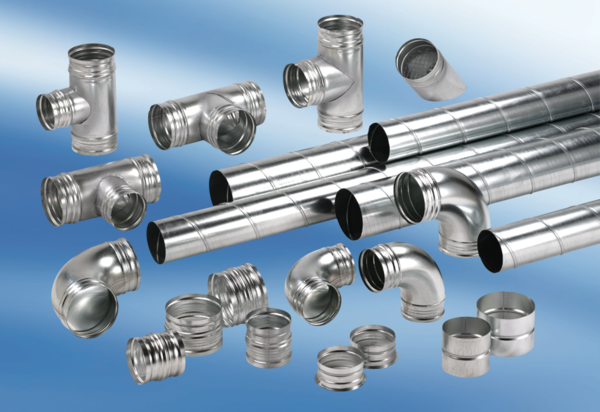 